Центр творчості дітей та юнацтва Прилуцької міської ради Чернігівської областіКонспект заняття-дослідженняна тему: Підготувала:Бойко Юлія Юріївна, керівник гуртка раннього розвитку дітей «Академія дошкільних наук»2014 р.Мета: познайомити дітей з наукою про природу-фізикою, сформувати первинне уявлення про цю науку, про явища, які вона вивчає, за допомогою цікавих дослідів; розвивати логічне мислення,сувагу; виховувати впевненість у своїх силах, зібраність, спостережливість, дисциплінованість; донести дітям думку, що бути розумним - це круто, що навчання  може бути веселим і цікавим.Тип заняття: Заняття-дослідження.Обладнання: спецодяг, гумові рукавички, серветки, фломастери, пластикові стаканчики з водою, паперові спіралі, нитка, хімічний штатив, свічки, запальничка, паперові квіти, склянка з водою, сік, олія , шипучий аспірин, повітряні кульки, шматки паперу, шматочок натуральної тканини.Хід заняття:І. Мотивація навчальної діяльності. Повідомлення теми, мети, завдань заняття.Добрий день, шановні колеги. Я рада вас вітати в цій чудовій лабораторії професора Крейда.Діти, а чи знаєте ви, хто такий професор Крейд? Пропоную вам подивитись на екран і послухати пісеньку про нього і вам все стане ясно.(На екрані професор Крейд . Звучить пісня «Професор Крейд»)Діти, ви зрозуміли, що професор Крейд - знавець всіх наук. Він запрошує нас приєднатися до його команди, щоб переконатися, що бути розумним - це круто. Адже шлях до знань - радісний і повний власних відкриттів. У професора є помічники: його учень Мензурка, кіт Смик та мишка Шила. Всі вони допомагають йому в наукових дослідах, а сьогодні будуть і нашими помічниками.Отож вперед, до нових відкриттів, адже навколо стільки всього цікавого і невідомого.ІІ. Сприйняття та первинне усвідомлення нового матеріалу.(презентація)Я думаю, що ви не один раз задумувались,чому не тоне важкий корабель, чому всі сніжинки різної форми, чому на небі з’являється веселка, де лягає спати сонечко. У світі стільки всього цікавого і невідомого. Та виявляється є така наука, яка може дати нам відповіді на всі ці запитання. Це наука про природу і зветься вона «Фізика».Фізика вивчає такі явища:МеханічніТепловіСвітловіЕлектричніМагнітніДо механічних явищ належать такі :Котиться куля.  Їде  машина.Летить літак.Падає камінь.Обертається Земля.Теплові явища:Тане  лід.Кипить вода.Плавиться метал.Нагрівається грунт.Висихають калюжі.Світлові явищаПоширення світла в різних середовищах.Віддзеркалення світла від дзеркал.Світіння різноманітних джерел світла.Електричні явищаШматочки паперу притягуються до гребінця.Блискавка під час грози. Струм в провідниках. ІІІ. Узагальнення та систематизація знань.Професор Крейд прислав нам електронного листа, в якому пропонує приступати до справжніх фізичних дослідів, але перед цим застерігає нас про поведінку. Давайте подумаємо,  як треба себе поводити під час дослідів.Техніка безпеки під час дослідів.Дослід № 1 Від Мензурки.Для досліду потрібна серветка, фломастери, пластиковий стаканчик з водою.Дослід демонструє, як відбувається вбирання води твердим тілом.(переглядаємо відео, виконуємо дослід)Дослід №2Для досліду потрібен хімічний штатив,дві паперові спіралі, нитка, свічки, запальничка.Дослід демонструє, як паперові спіралі обертаються під дією теплого повітря, що піднімається знизу вгору. (дослід демонструє керівник)Дослід №3 Від кота СмикаДля досліду потрібні паперові квіти, посуд з водою.Дослід ілюструє, як розпускаються паперові квіти, потрапляючи в воду.(переглядаємо відео,виконуємо дослід)Фізкультхвилинка «Райдуга»Дослід №4 Лава- лампаДля досліду потрібен сік яскравого забарвлення, олія, таблетка шипучого аспірину.Дослід демонструє, що дві рідини різної густини не перемішуються. (Демонструє керівник)Дослід №5  Від мишки ШилиДля досліду потрібен магніт, мензурка, метали, скло, пластикові стаканчики. У дітей на партах смужки паперу, повітряна кулька, шматочок натуральної тканини. (діти самостійно виконують дослід з шматочками паперу, які притягуються повітряної кульки, яку потерли перед цим шматочком натуральної тканини.)ІV. Заключна частина. Підведення підсумків.Діти виконують дослід з кульками, на них професор Крейд залишив дітям  на кульках повідомлення «Розумним бути-круто! Вперед! До нових відкриттів!» Ці кульки діти отримують в подарунок.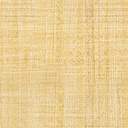 